     CONTACT123 Caple Street, Dundrum, Dublin 88.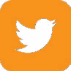 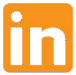     E: marysmith@gomail.com    T: 085 124 2F78665INTRODUCTIONI am a motivated IT professional who has developed a passion for the industry both in my work and daily life. I am always open to new opportunities and projects. Etc. Summary about yourself, your strengths, and what you bring to any organization or project that you join.  KEY SKILLS SUMMARYStrong organisational and planning skills - tasks, people, events.Excellent communication and presentation, both written and verbal.Advanced skills in JavaScript & C++Experienced team worker with proven skills in dynamic environments.Portuguese language professional (advanced intermediate). EXPERIENCE   IT Specialist – Creative Agency, Dublin. June 2014 – Current  – Role Details – Responsibilities – Tangible AccomplishmentsKey Achievements:Implemented X increased Y.Projects:International project that targeted…Java Developer – Internal Markets, Dublin. Sept 2011 – June 2014– Role Details– Responsibilities– Tangible AccomplishmentsKey Achievements:Projects:IT Support – Social Power, London.June 2008 - January 2011– Role Details– Responsibilities– Tangible AccomplishmentsEDUCATIONPost Graduate in Computer Science, Dublin City University, Dublin, Ireland.February 2012- August 2013Diploma in Big Data, Dublin, Ireland.November 2012 - June 2013B.A. (Hons) Information Technology, DIT, Ireland.September 2009 – May 2012Grade: First Class Honors (1:1)Modules: Information Systems |Business |Digital Media | Film |EnglishAchievements and Awards:2011 Undergraduate Awards – Best PresenterINTERESTS– I am passionate about music and film – I like to volunteer at my local sports clubREFERENCESDelighted to supply upon request.MY IT SKILLSBEGINNER             FAMILIAR           ADVANCED               EXPERT             MASTERC++C++C++C++C++htmlhtmlhtmlhtmlPHPPHPPHPPHPASP.NETASP.NETJAVASCRIPTJAVASCRIPTJAVASCRIPTJAVASCRIPTJQUERYJQUERYJQUERYMYSQLMYSQLMYSQLMYSQLADOBE PHOTOSHOPADOBE PHOTOSHOPADOBE PHOTOSHOPADOBE PHOTOSHOPADOBE PHOTOSHOPADOBE ILLUSTRATORADOBE ILLUSTRATORADOBE ILLUSTRATORJAVAJAVAJAVACCCCSSCSSCSSBATCHBATCHBATCHBATCHVBSCRIPTVBSCRIPTVBSCRIPTPOWERSHELLPOWERSHELLCLIENT HARDWARE / PC BUILDINGCLIENT HARDWARE / PC BUILDINGCLIENT HARDWARE / PC BUILDINGCLIENT HARDWARE / PC BUILDINGCLIENT HARDWARE / PC BUILDINGNETWORK SETUPNETWORK SETUPNETWORK SETUPNETWORK SETUPWINDOWS SERVERSWINDOWS SERVERSWINDOWS SERVERSWINDOWS SERVERSWINDOWS CLIENTSWINDOWS CLIENTSWINDOWS CLIENTSWINDOWS CLIENTSWINDOWS CLIENTSWINDOWS OFFICEWINDOWS OFFICEWINDOWS OFFICEWINDOWS OFFICEWINDOWS OFFICE